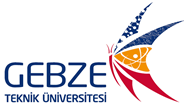 SKS KAPALI HAVUZ VE FİTNESS KONTROL FORMU             SKS KAPALI HAVUZ VE FİTNESS KONTROL FORMU             SKS KAPALI HAVUZ VE FİTNESS KONTROL FORMU             SKS KAPALI HAVUZ VE FİTNESS KONTROL FORMU             TARİH:SKS KAPALI HAVUZ VE FİTNESS KONTROL FORMU             SKS KAPALI HAVUZ VE FİTNESS KONTROL FORMU             SKS KAPALI HAVUZ VE FİTNESS KONTROL FORMU             SKS KAPALI HAVUZ VE FİTNESS KONTROL FORMU             SAAT:SKS KAPALI HAVUZ VE FİTNESS KONTROL FORMU             SKS KAPALI HAVUZ VE FİTNESS KONTROL FORMU             SKS KAPALI HAVUZ VE FİTNESS KONTROL FORMU             SKS KAPALI HAVUZ VE FİTNESS KONTROL FORMU             YER: Kapalı Havuz ve FitnessKONUS. N.DENETİM KRİTERLERİEHAÇIKLAMALARTERMİN TARİHİHAVUZ1Havuzun su bakımı ve ilaçlamasının yapıldığını gösteren günlük bakım çizelgesi mevcut mu?HAVUZ2Havuz suyundan numune alınmış mı? Alınan numunelerin analizleri (Sağlık Bakanlığı Yüzme Havuzu Suyu Yetki Belgesi Akreditasyon Kapsamındaki kurumlar)yapılmış mı? Belgesi mevcut mu?HAVUZ3Yüzme havuzu çevresi (ıslak zemin)  temiz mi?HAVUZ4Uyarı levhaları (kaygan zemin, sigara içilmez, bonesiz girilmez vb.) mevcut mu?HAVUZ5Havuz Operatörü - Cankurtaran mevcut mu?HAVUZ6Ayak dezenfektan havuzu mevcut mu/uygun mu?FİTNESS7Salonda kullanılan alet-ekipmanın kullanım talimatları mevcut mu?FİTNESS8Salonda bulunan alet-ekipmanlar çalışır durumda mı?SKS KAPALI HAVUZ VE FİTNESS KONTROL FORMU             SKS KAPALI HAVUZ VE FİTNESS KONTROL FORMU             SKS KAPALI HAVUZ VE FİTNESS KONTROL FORMU             SKS KAPALI HAVUZ VE FİTNESS KONTROL FORMU             TARİH:SKS KAPALI HAVUZ VE FİTNESS KONTROL FORMU             SKS KAPALI HAVUZ VE FİTNESS KONTROL FORMU             SKS KAPALI HAVUZ VE FİTNESS KONTROL FORMU             SKS KAPALI HAVUZ VE FİTNESS KONTROL FORMU             SAAT:SKS KAPALI HAVUZ VE FİTNESS KONTROL FORMU             SKS KAPALI HAVUZ VE FİTNESS KONTROL FORMU             SKS KAPALI HAVUZ VE FİTNESS KONTROL FORMU             SKS KAPALI HAVUZ VE FİTNESS KONTROL FORMU             YER: Kapalı Havuz ve FitnessKONUS. N.DENETİM KRİTERLERİEHAÇIKLAMALARTERMİN TARİHİGENEL HİJYEN ve İŞLEYİŞ9Tesiste muhatap alınacak bir yetkili mevcut mu?GENEL HİJYEN ve İŞLEYİŞ10Spor Kompleksi kullanıcılarına rehberlik veya eğitmenlik eden kişiler eğitmenlik belgesine sahip mi?GENEL HİJYEN ve İŞLEYİŞ11Ağzı kapalı çöp torbası içeren çöp kovaları mevcut mu?GENEL HİJYEN ve İŞLEYİŞ12Kullanıcıların kayıtları tutuluyor mu?GENEL HİJYEN ve İŞLEYİŞ13Tüm demirbaşlar (taşınır-taşınmaz) sağlam mı?GENEL HİJYEN ve İŞLEYİŞ14Hizmet alanında mevcut havalandırma çalışıyor mu?GENEL HİJYEN ve İŞLEYİŞ15Sauna- buhar odaları hijyen kurallarına uygun mu?GENEL HİJYEN ve İŞLEYİŞ16Fitness Salonu hijyen kurallarına uygun mu?GENEL HİJYEN ve İŞLEYİŞ17Duş/soyunma odaları hijyen kurallarına uygun mu?GENEL HİJYEN ve İŞLEYİŞTuvaletler temiz mi, ekipman (tuvalet kağıdı, el deterjanı vb.)  mevcut mu?GENEL HİJYEN ve İŞLEYİŞ19Tesis giriş kapısında temiz/kirli galoş kovası mevcut mu?GENEL HİJYEN ve İŞLEYİŞ20Tesiste yangın tüpü mevcut mu?21Tesiste ilkyardım odası ve ilkyardım çantası mevcut mu?SKS Denetleme YetkilisiSKS Denetleme YetkilisiSKS Denetleme YetkilisiSKS Denetleme YetkilisiSKS Denetleme YetkilisiTesis Yetkilisi